Publicado en Madrid el 03/08/2022 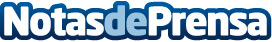 España sólo financia el 35% de los tratamientos recomendados por Europa contra el cáncer La Fundación Alivia lanza en España un sistema para saber qué tratamientos recomendados por las instituciones europeas son financiados en nuestro paísDatos de contacto:Asensio Rodríguez658662907Nota de prensa publicada en: https://www.notasdeprensa.es/espana-solo-financia-el-35-de-los-tratamientos Categorias: Medicina Finanzas Sociedad Solidaridad y cooperación http://www.notasdeprensa.es